設置AED構建安心職場，提高場所安全救護網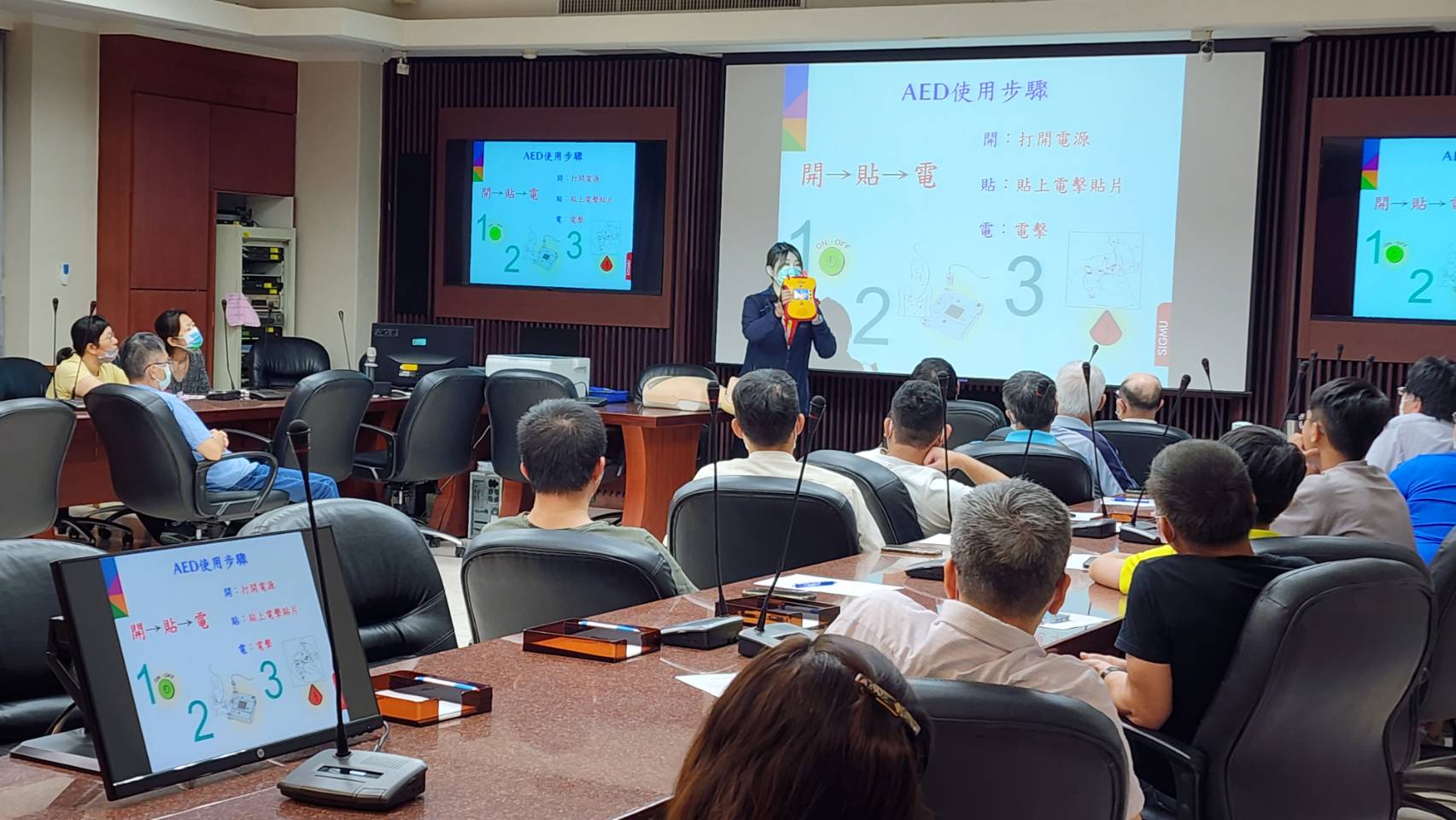 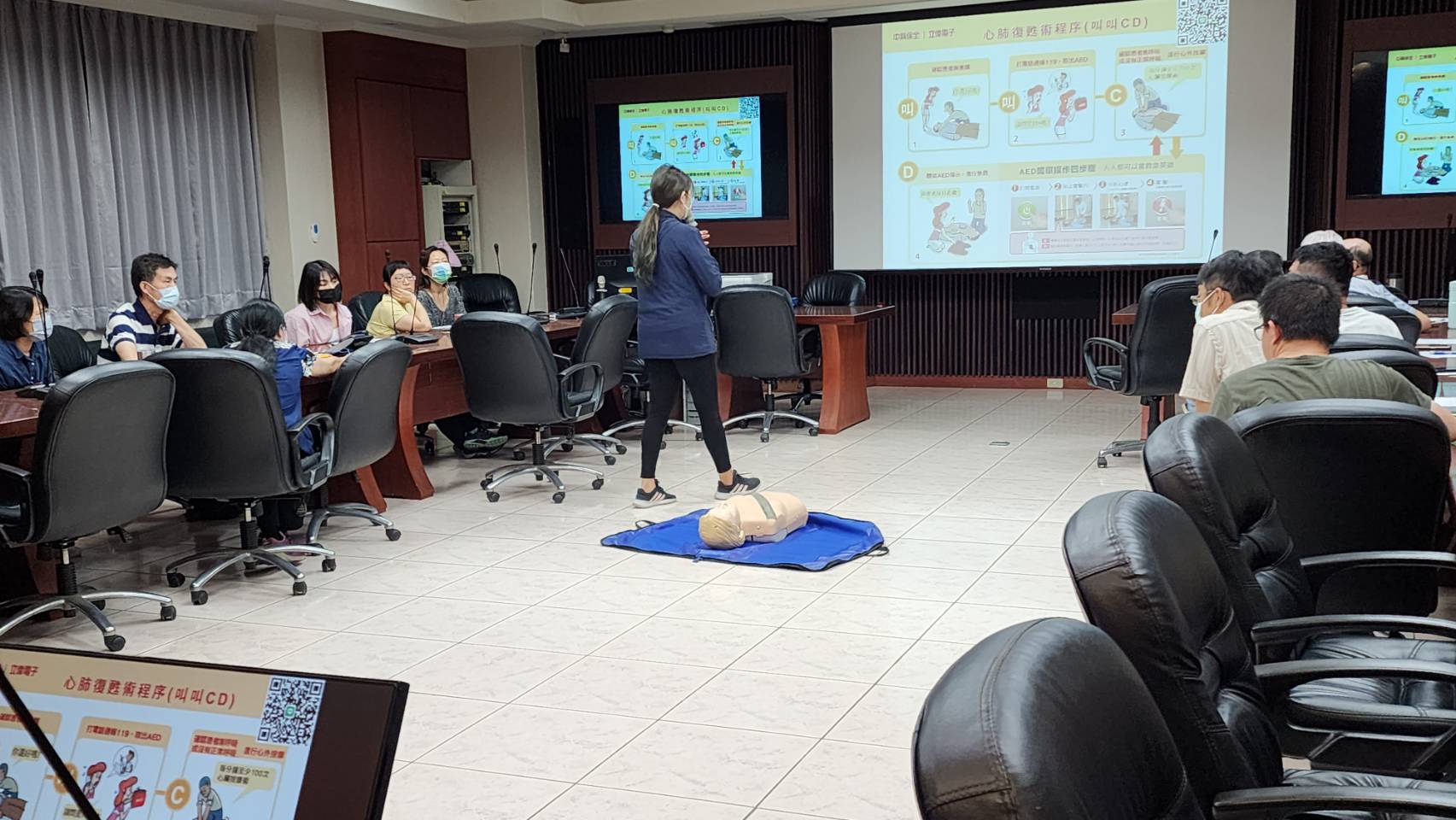 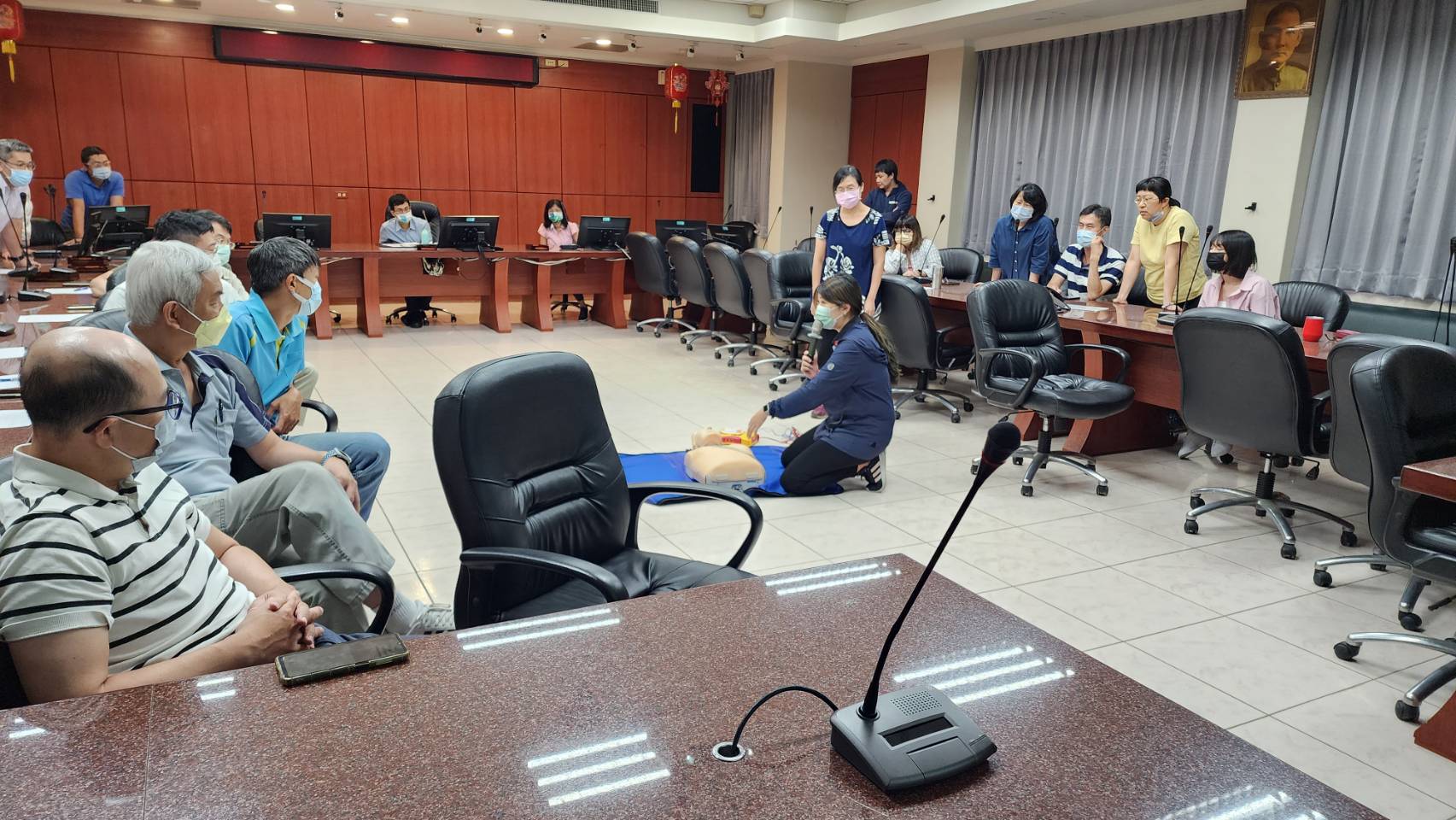 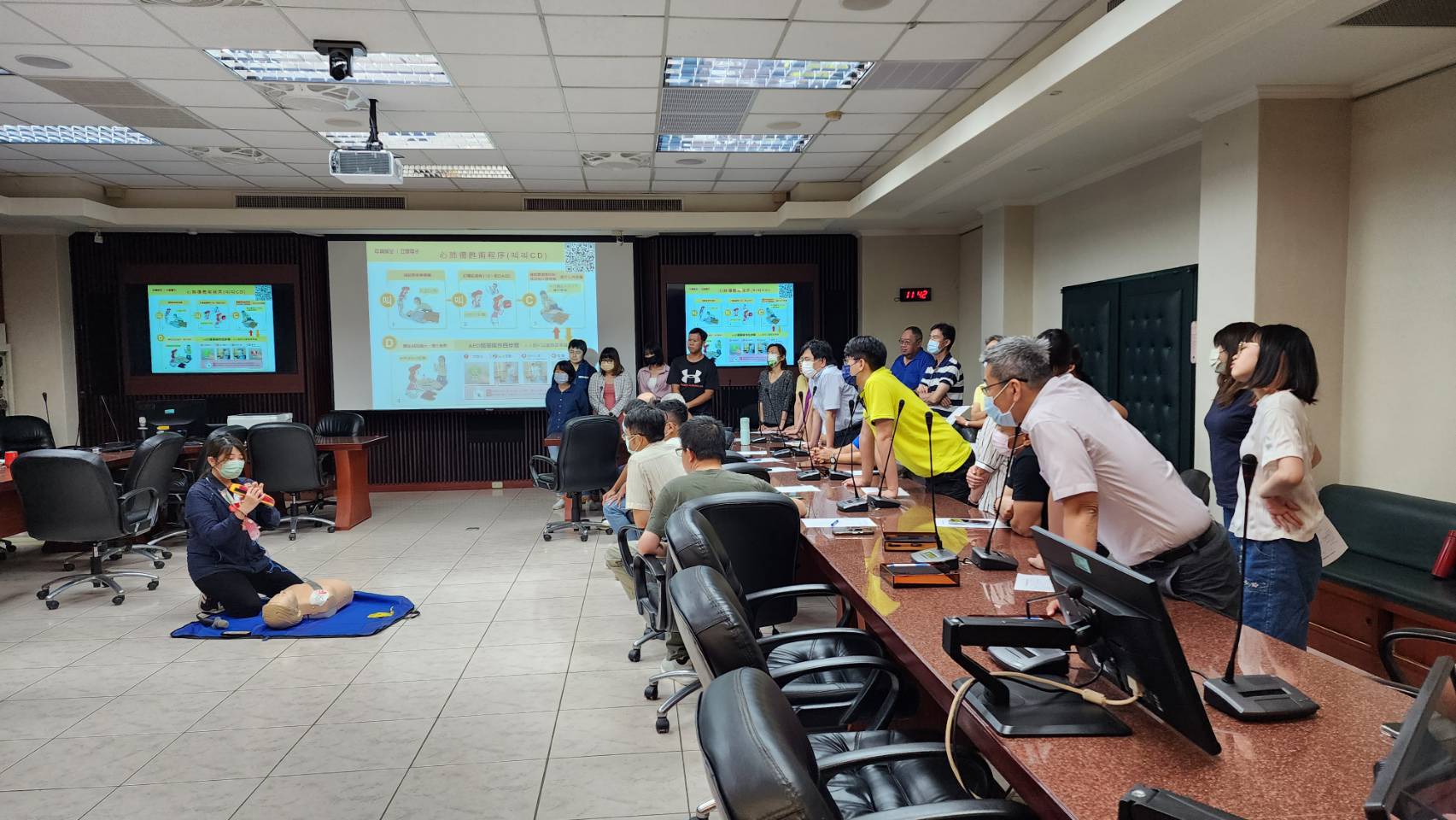 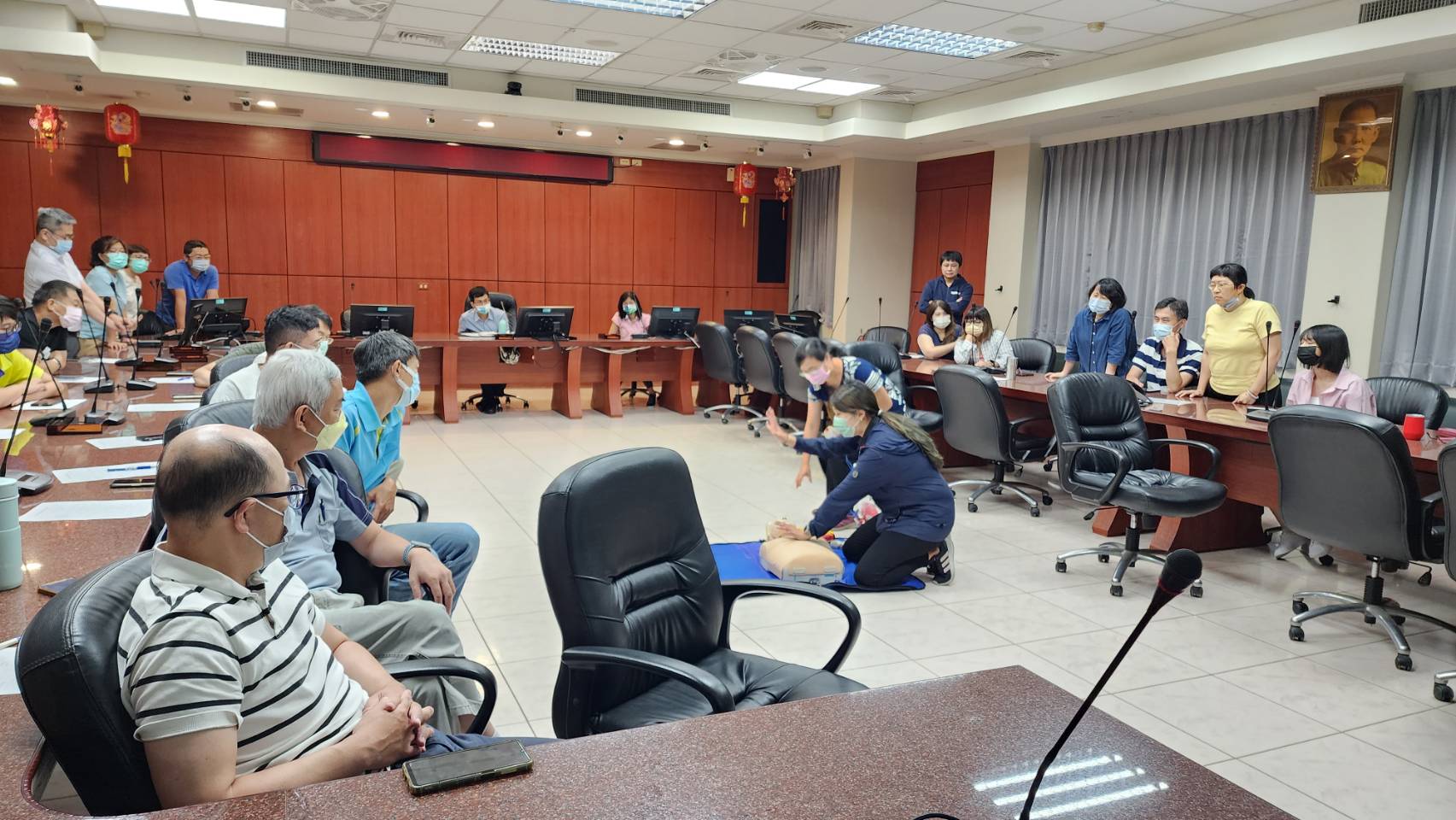 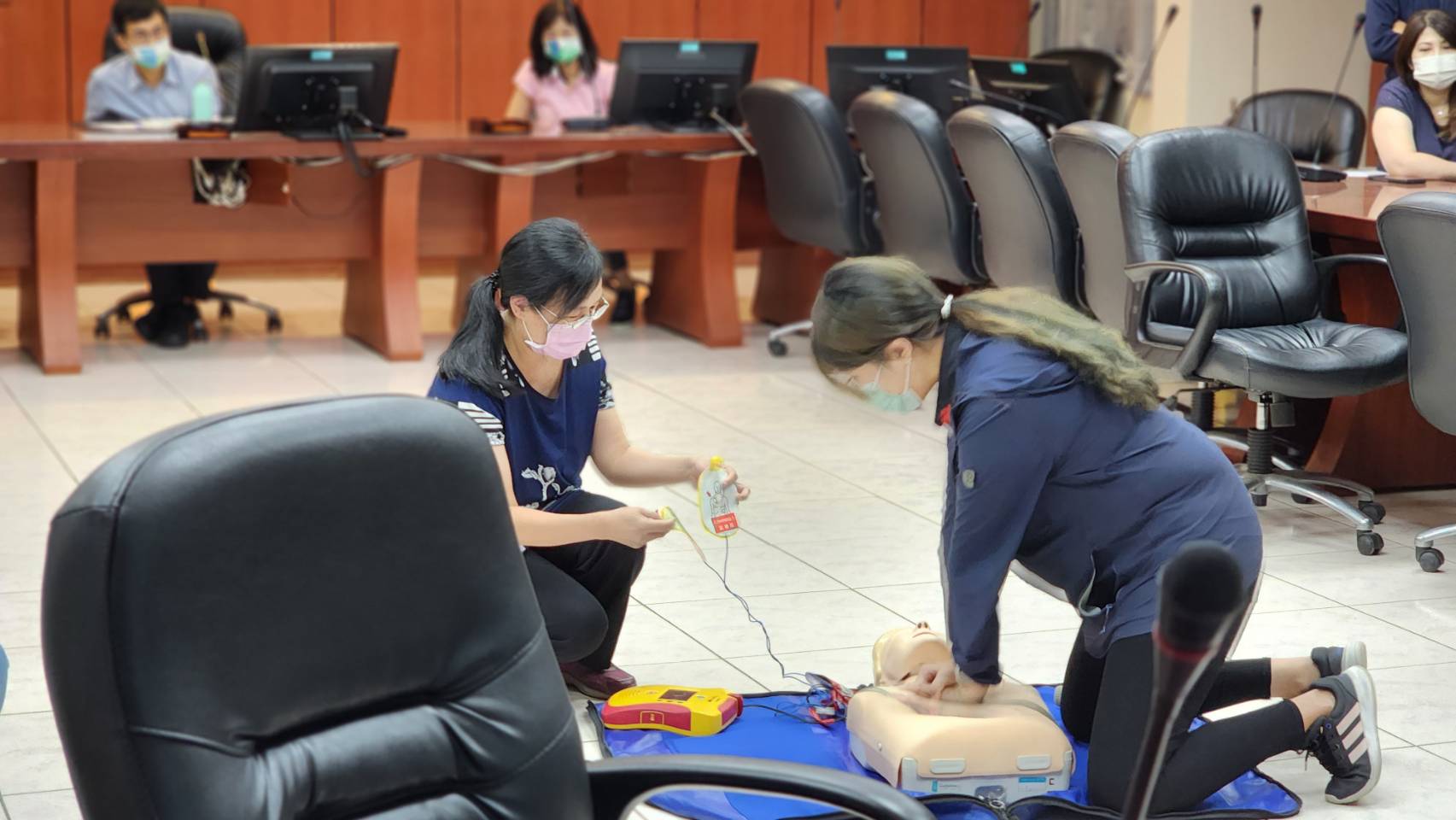 